ב"החודש שבט – שאלות מספר התודעה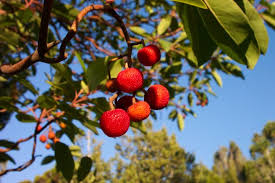 א. שבט (עמ' רכד)1. מהו מזלו של חודש שבט? ____________2. מדוע זהו מזל החודש? __________________________________________________________ב. שבת שירה (עמ' רכד-ה, רכז)1. מדוע נקראת 'שבת שירה' בשם זה? __________________________________________________________2. בפרשה בשלח הרבה עניינים נוספים, מדוע בכל זאת השבת קרויה על שם השירה? השלימו:'שכל דברי התורה ____________ מדבר _____________ שומעים, ופרשה זו ____________ דברו ____________ וכל פמליותיו מאזינים ________________ .'3. יש נוהגים לפזר _____________________ עבור ___________________מהו הטעם למנהג זה? מדוע אנו מכירים טובה לציפורים? __________________________________________________________ג. ט"ו בשבט (עמ' רכח)  ארבע ראשי שנים הם:א' בניסן: _______________________________________________א' באלול: ______________________________________________א' בתשרי: ______________________________________________א' בשבט: ______________________________________________         על איזה מראשי השנים מתאים המשפט הבא: 'כבר יצאו רוב הגשמים ועלה השרף באילנות' ________________ד. אלו מהמשפטים הבאים נכון לגבי ט"ו בשבט?  (עמ' רכח-ט)  כתבו נכון/לא נכון1. חל בו איסור מלאכה  ונוהגים בו משתה ושמחה. _____________2. נוהגים לאכול בו מפירות ארץ ישראל. ______________3. נוהגים להדר בו לאכול פרי חדש שעדיין לא אכלוהו בשנה זו, כדי לברך עליו "שהחינו". ____________4. מפזרים ביום זה שיירי אוכל לעופות ולציפורים. _____________5. טוב להתפלל לזכות באתרוג כשר ומהודר. _________________ה. קצת דינים בברכת הפרות (עמ' רכט-לא) הקיפו בעיגול את התשובה הנכונה1. האוכל תפוז מברך "פרי העץ"א. בתוך הסעודה בלבדב. שלא בתוך הסעודהג. גם שלא בתוך הסעודה וגם בתוך הסעודה.2. איזה פרי הוא הראשון לעניין ברכה בכל שורה?א. תפוח, אגס, רמון, בננהב. ענבים, תמרים, זיתים, רימונים3. איזו ברכה קודמת?א. ברכת שהחיינוב. ברכת בורא פרי העץ4. על מה תברכו קודם?א. פרי חביב עליך שאינו משבעת המיניםב. פרי משבעת המינים שאינו חביב עליך5. תמרים וצימוקים שאוכלם  שלא בתוך הסעודה איזו ברכה אחרונה מברך עליהם?א. בורא נפשותב. ברכה מעין שלוש